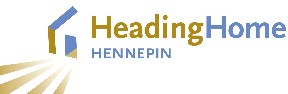 Heading Home Hennepin Executive Committee Meeting MinutesSeptember 20, 2023Attendees: Council Member Jason Chavez, Aarica Coleman, Steve Cramer, Brandon Crow, Co-Chair Mayor Jacob Frey, Maria Hanratty, Ms. Jackson, John Knowland, Co-Chair Commissioner Chris LaTondresse, Rico Morales, Dr. Danielle Robertshaw, Jodi Wentland, Jen Westmoreland, Melissa Pohlman and Stephan LeSureNon-member attendees: Elizabeth Dressel, Brian Paulson, Stephanie PaulsenHennepin County staff: Mikkel Beckmen, Amy Donahue, David Hewitt, Markus Klimenko, Kareem Murphy, Barb Nesheim, Lauren Schwerzler, Danielle Werder, Erin Wixsten, Patricia Zaragos  Welcome & Introductions - Co-Chair Commissioner Chris LaTondresseApproval of Minutes/Agenda - Mayor Jacob FreyThe Minutes of the June 28, 2023 meeting were approvedThe Agenda was approvedNational Alliance to End Homelessness conference feedbackRico Morales, Lived Experience Advisory Group Co-ChairMs. Jackson, Lived Experience Advisory Group Co-ChairDiscussion of financial support for Lived Experience Advisory Group representatives to attend national conferences when stipend is not available. Hennepin County will follow up. Brief update on veteran, chronic and family homelessness (see presentation below)Danielle Werder, Hennepin County Housing Stability David Hewitt, Hennepin County Housing Stability Emergency Housing Vouchers, progress and lessons learned (see presentation below)Brandon Crow, Minneapolis Public Housing Authority Amy Donohue, Hennepin County Housing StabilityStephanie Paulsen, Metropolitan Council Housing and Redevelopment Authority	Fiscal cliff facing shelter and emergency service funding (see presentation below)David Hewitt, Hennepin County Housing Stability Kareem Murphy, Hennepin County Intergovernmental RelationsContinuum of Care notifications (see presentation below)David Hewitt, Hennepin County Housing StabilityHennepin County is preparing to submit the Continuum of Care response to HUD’s annual Notice of Funding Opportunity (NOFO). Representative Executive Committee members will be asked to approve prior to submission.The meeting was adjourned.Combined presentation: